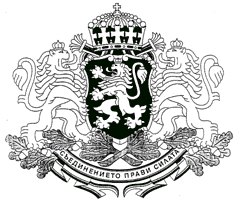 Администрация на Президента	СЪДЪРЖАНИЕ:Таблична справка за постъпилите и разгледани молби за помилванеАналитична справка за дейността по помилване и административната дейност на КомисиятаРезултатиНа основание чл. 7(4) от Правилата за работа на Комисията по помилването (ПРКП), утвърдени с Указ № 80/23.02.2012 г. на Президента на Република БългарияТаблична справка за постъпилите и разгледани молби за помилванеПрез ноември броят решени молби превишава броя на новопостъпилите. Комисията се е произнесла по същество по общо 60 молби, подадени за общо 33 осъдени лица в срока по чл. 6 от ПРКП. По две молби Комисията изчаква да получи допълнителни документи. По едната молба -  експертно становище от трима външни експерти, което включва оценка на риска от рецидив по алтернативна методика и дълбочинен анализ на евентуално настъпилите промени в личността на осъдения и тяхната трайност. По втората молба - документи, които е поискала да бъдат допълнително внесени от молителя.Аналитична справка за дейността по помилване и административната дейност на КомисиятаПрез ноември Комисията е предложила да бъдат прекратени преписките по:- молби, постъпили след като на молителя е било отказано помилване, които не съдържат данни за новонастъпили обстоятелства, налагащи ново разглеждане на случая по същество;- молба на осъден, чието наказание е изцяло изтърпяно към момента на получаване на молбата от Комисията.През отчетния период Комисията се е ръководила от принципите и стандартите, установени в практиката й от предходните месеци. Специално е анализирано здравословното и семейното състояние на осъдените, преценяван е критерият хуманност в съотношение с основни принципи и постановки на наказателната политика (съответствие на престъпление и наказание, целесъобразност на наказанието, неотвратимост на наказанието и др.), както и правата на третите лица. При решаването на всички случаи се прилагат еднакви критерии, а Комисията се е произнесла единодушно след дискусия.Предложенията за отказ са мотивирани с извод, че случаят не е изключителен поради следните съображения:При молби, съдържащи оплаквания за несправедливост на присъдата и прекомерност на наказанието и твърдения за невиновност на осъдения: Вицепрезидентът няма правомощия да осъществява извънреден контрол за законност върху влезли в сила съдебни актове. Като се съобразява с конституционния принцип за разделение и относителна независимост на властите, Комисията не обсъжда доказателствените твърдения на молителя, нито действията на съда по установяване на фактите и правната им квалификация. По всички случаи Комисията е установила, че атакуваните съдебни актове са мотивирани, като всички доводи и възражения на молителя са получили отговор. Излагането на същите доводи и съображения пред Вицепрезидента не ги превръща в основания за помилване, тъй като помилването не е средство за ревизия на присъдата. - При молби, съдържащи оплакване за тежко здравословно състояние: При повечето молители е установено, че твърдяното състояние не е тежко, напълно компенсирано в затворнически условия, а при евентуалното му влошаване в бъдеще ще бъде приложим институтът на прекъсване на изпълнението на наказанието. При една категория молители твърдяното здравословно състояние е било налице към датата на престъплението, както и на осъждането. То не е попречило на осъдения да извърши престъплението и е преценявано от съда при определяне на наказанието. След влизане на присъдата в сила то не се е влошавало, за да представлява нововъзникнало обстоятелство, нуждаещо се от преценка за изключителност. При малка част от молителите здравословното състояние не е доказано, като съществуват данни, опровергаващи твърденията за неговата тежест.- При молби, подадени скоро след влизане на присъдата в сила: Помилване скоро след осъждането при липса на новонастъпили изключителни обстоятелства би представлявало конституционно недопустима корекция на присъдата, която би компрометирала целите на наказанието, би омаловажила тежестта на извършеното и би проявила незачитане към страданието на жертвите в противоречие с принципа за хуманност. Наказанието е в начален етап на изпълнение. След изтърпяване на законоустановена част от наказанието (формална предпоставка) и при очертаване на положителна тенденция в поведението на молителя (материална предпоставка) за него ще настъпи правна възможност да иска от съда да постанови условно предсрочно освобождаване. Правото на помилване, което не може да конкурира този редовен институт на наказателното право за облекчаване на наказателната отговорност, може да бъде упражнено преди настъпване на формалната предпоставка само в изключителни случаи. Всички разгледани случаи са обичайни.- При молби, обосновани с желание на осъдения да се грижи за свои близки: При част от молителите това са именно пострадалите от престъплението и граждански ответници – най-често деца, спрямо които преди осъждането си молителят се е проявявал като родител с безотговорно, неморално и жестоко отношение, част от което е самото престъпление. То е насочено или пряко срещу тях, или се е изразило в убийството на майка им. При друга част от молителите близките не се намират в положение, което да изисква присъствената грижа на молителя (пълнолетни деца, водещи самостоятелен живот; съпруга, която е напуснала молителя; непълнолетни деца, непризнати от молителя, които са настанени в приемно семейство и др.).При трета част от молителите не се установява съществуването на близкия, за когото се твърди, че се нуждае от грижи.- Анализ на развитието на осъдения след престъплението и след осъждането, извършван при всички молби: Повечето молители са многократно осъждани, като престъплението, по повод на което молят за помилване, е елемент от устойчив престъпен модел на поведение, който не се е повлиял от предходно наложена наказателна репресия. Изводът е особено категоричен при осъдени, нарушили с престъплението изпитателен срок по предходно условно осъждане, или при които неизпълнението на наказанието пробация е довело до замяната му с ефективно лишаване от свобода.При молителите, които са осъдени на ефективно лишаване от свобода за първи път, анализът показва, че цялостното им поведение след извършване на престъплението не съдържа признаци на съжаление и преосмисляне на извършеното, въпреки формални декларации на разкаяние. Повечето молители не полагат усилия да изплащат гражданския иск, уважен срещу тях в полза на жертвите на престъплението. Един молител е извършил разпоредителни действия с имуществото си след влизане на присъдата в сила, които обективно затрудняват удовлетворяването на тези кредитори. Един молител е започнал да изплаща иска продължително време след осъждането си, като изплатената част е незначителна.Установените нагласи и поведение у молителите потвърждават необходимостта от провеждане на корекционна дейност за повлияване на риска от рецидив. При всичките този риск е обусловен изцяло или приоритетно от динамични фактори, т.е. нагласи и поведение, които зависят изцяло от вътрешната мотивация на молителите за водене на законосъобразен начин на живот. Предвидената от затвора корекционна дейност е насочена именно към редуциране на дефицитите в тези области и би била успешна, ако осъденият й съдейства. При част от молителите съществува благоприятна, но все още нереализирана прогноза в тази насока. При други молители корекционният процес изобщо не е започнал, поради упорити съпротиви на осъдения.При всички случаи е установено, че помилването би подкрепило криминалните нагласи и би компрометирало целите на наказанието.По една молба срокът за разглеждането бе удължен със 7 дни, като в свое заседание по предложение на докладчика Комисията възложи на Председателя и на член на Комисията проучване на случая на място поради съмнения за възможно наличие на изключителни обстоятелства. Работното посещение в затвора в Бобов Дол бе осъществено на 20.11.2012 г. След подробно запознаване със случая предположението за изключителност бе категорично опровергано.През ноември екипът на Комисията завърши основните етапи от следните изследвания, ръководени от Председателя на Комисията:Сравнителноправно изследване на моделите за помилване в Европа (изследвани 17 държави). Първичният анализ на 13 държави е извършен от екипа на Стажантската програма под научното ръководство на членове на Комисията. Криминологичен анализ на профила на молителя – анализ на мотивите на молителите, изразени в 90 % от молбите за помилване, разгледани по същество от Комисията през 2012 г., по които е постановен отказ. Изследването се осъществява съвместно с ГД ,,Изпълнение на наказанията“. Първичната статистическа обработка и класификация на мотивите са извършени от екипа на Стажантската програма по методология, разработена от Председателя на Комисията.Изследване на ефективността на тежките наказания – анализ на практиката по прилагане на доживотния затвор без право на замяна и особености на помилването при това наказание. Първичното обработване на съдебните актове, с които наказанието е наложено, е извършено от екипа на Стажантската програма по методология, разработена от Председателя на Комисията.Основните изводи бяха представени на първата международна конференция, организирана от президентската институция по проблеми на помилването в контекста на наказателните политики в Европа. Тя беше проведена на 28-29.11.2012 г. в сградата на президентската администрация под егидата на Вицепрезидента и в рамките на експертното сътрудничество между Комисията по помилването и Германската фондация за международно правно сътрудничество (Фондация IRZ) под надслов: ,,Помилването - репресия и хуманност в съвременните наказателни политики“. На конференцията бяха представени доклади и на водещи германски експерти по наказателно, международно и европейско право с опит като научни изследователи и съдии, разработени при съвместната работа с Комисията. Те бяха посветени на актуалното състояние на престъпността в Европа, възможностите за единна европейска наказателна политика, моделите и практиката по помилване и условно предсрочно освобождаване в Германия и свързаните с тях концепции за помилване, включително значението на института в отношенията на титуляра на правото на помилване със съдебната и изпълнителната власт. В конференцията, която се предаваше на живо през интернет-страницата на държавния глава, участваха зам-министър на правосъдието, конституционни съдии, членове на Върховния касационен съд, прокурори от аналитичните структури на ВКП и звената, ангажирани с привеждане на присъдите в изпълнение и с надзора върху изпълнението на наказанията, експерти от ГД ,,Изпълнение на наказанията“ при Министерството на правосъдието, членове на предходните състави на Комисията по помилването, представители на НИКК при МВР, университетски преподаватели от СУ, НБУ, Академия на МВР, както и на Съюза на юристите в България, Български адвокати за правата на човека, Български Хелзинкски комитет, Сдружение ,,Спектра“ и други неправителствени организации. Конференцията бе почетена и от Н.П. Матиас Хьопфнер, Посланик на Федерална Република Германия у нас. През ноември в Комисията започнаха да постъпват отговори на информационни заявки, отправени към затворите, които се отнасят до данни за рецидивната престъпност през последните години у нас. Заявките бяха отправени в изпълнение на проекта  ,,От риск към сигурност – реформа на системата за оценка на риска от рецидив“.През ноември Комисията е провела три заседания при дневен ред: докладване, обсъждане и произнасяне по молби за помилване.РЕЗУЛТАТИ- Укрепване на капацитета на Комисията да развива политиката по помилване на основата на национална и чуждестранна експертна подкрепа и информационна и аналитична обезпеченост.- Поддържане на прозрачността на дейността по помилване.ОТЧЕТЕН ДОКЛАД НА КОМИСИЯТА ПО ПОМИЛВАНЕТО01– 30 ноември 2012 г.ПоказателПоказателПоказателПоказателБройМолби, постъпили в КПОбщоОбщоОбщо102Молби, постъпили в КПОт тях получени през месец ноември 2012 г.    От тях получени през месец ноември 2012 г.    От тях получени през месец ноември 2012 г.      43Разгледани от КП молбиОбщоОбщоОбщо  60Разгледани от КП молбиПрекратени ОбщоОбщо  18Разгледани от КП молбиПрекратени Няма нови обстоятелства след скорошно произнасяне на Вицепрезидента 1717Разгледани от КП молбиНаказанието е изтърпяно към момента на разглеждането на молбата   1  1Разгледани от КП молбиРешени с предложение за помилванеРешени с предложение за помилванеРешени с предложение за помилване0Разгледани от КП молбиРешени с предложение за отказ от помилванеРешени с предложение за отказ от помилванеРешени с предложение за отказ от помилване42Разгледани от КП молбиРазглеждането е спряно поради необходимост от допълнително проучване Разглеждането е спряно поради необходимост от допълнително проучване Разглеждането е спряно поради необходимост от допълнително проучване 2С окончателно произнасяне на ВицепрезидентаПомилванеПомилванеПомилване0С окончателно произнасяне на ВицепрезидентаОтказ от помилванеОтказ от помилванеОтказ от помилване42С окончателно произнасяне на ВицепрезидентаПрекратяванеПрекратяванеПрекратяване18Остават за разглежданеВ процес на разглежданеВ процес на разглежданеВ процес на разглеждане  0Остават за разглежданеЧакащи справки от други институцииЧакащи справки от други институцииЧакащи справки от други институции41Срокове (средно)Срок от завеждането на молбата до разпределението й за докладСрок от завеждането на молбата до разпределението й за докладСрок от завеждането на молбата до разпределението й за доклад3 седм.Срокове (средно)Подготовка на доклад (срок от разпределение до докладване в заседание)Подготовка на доклад (срок от разпределение до докладване в заседание)Подготовка на доклад (срок от разпределение до докладване в заседание)10 дниСрокове (средно)Внасяне за произнасяне при ВицепрезидентаВнасяне за произнасяне при ВицепрезидентаВнасяне за произнасяне при Вицепрезидента3 дниОсъдени, молбата за които е разгледанаОбщо(от тях осъдени за):Общо(от тях осъдени за):Общо(от тях осъдени за):33Осъдени, молбата за които е разгледана       Убийство       Убийство33Осъдени, молбата за които е разгледана       Тежко наказуемо убийство (отцеубийство, убийство по особено жесток и мъчителен начин, с цел прикриване на предходно престъпление, с мотив отмъщение, на бременната жена, с която деецът живеел, на самотна възрастна жена и др.)       Тежко наказуемо убийство (отцеубийство, убийство по особено жесток и мъчителен начин, с цел прикриване на предходно престъпление, с мотив отмъщение, на бременната жена, с която деецът живеел, на самотна възрастна жена и др.)88Осъдени, молбата за които е разгледана       Кражба       Кражба88Осъдени, молбата за които е разгледана       Грабеж       Грабеж33Осъдени, молбата за които е разгледана       Средна телесна повреда       Средна телесна повреда22Осъдени, молбата за които е разгледана       Трафик на хора и склоняване към проституция       Трафик на хора и склоняване към проституция33Осъдени, молбата за които е разгледана       Измама       Измама66Осъдени, молбата за които е разгледана       Престъпления с предмет наркотично вещество       Престъпления с предмет наркотично вещество44Осъдени, молбата за които е разгледана      Управление на МПС в нетрезво състояние / без правоспособност      Управление на МПС в нетрезво състояние / без правоспособност33Осъдени, молбата за които е разгледанаХулиганство, подкуп, документна измама, изпиране на пари, причиняване на смърт при шофиране в нетрезво състояние, организирана престъпна дейност (търговия с цигари без бандерол)Хулиганство, подкуп, документна измама, изпиране на пари, причиняване на смърт при шофиране в нетрезво състояние, организирана престъпна дейност (търговия с цигари без бандерол)6 (по 1)6 (по 1)Видове наказанияДоживотен затвор (с право на замяна)Доживотен затвор (с право на замяна)11Видове наказанияЛишаване от свободаЛишаване от свобода3131Видове наказанияПробация, заменена на лишаване от свобода поради отклонение от изтърпяването йПробация, заменена на лишаване от свобода поради отклонение от изтърпяването й11№ на заседание, дата Брой молбиБрой молбиБрой молби№ на заседание, дата докладвани произнасяне по разпределени XXVII, 05.11.2012 г.33на 01.11 – 16 на 07.11 – 10XXVIII,15.11.2012 г.2424на 21.11 – 26на 29.11 – 7 XXIX,30.11.2012 г.3333на 21.11 – 26на 29.11 – 7 Общо:606059